                        Guía de apoyo al hogar “Ciencias”Queridos padres, niños y niñas:Espero que se encuentren muy bien de salud y que sigan cuidándose en casa. Hoy los quiero invitar a aprender sobre los movimientos de la tierra.Tía Andrea Contenido: Los movimientos de la tierra.La Tierra no se encuentra quieta y suspendida en el universo, sino que efectúa dos movimientos que son la base de la existencia de las condiciones de nuestro planeta. Uno de ellos es el movimiento de rotación, mediante el cual la Tierra gira alrededor de su propio eje y da paso al Día y la Noche y demora 24 horas, es decir, un día. El otro, es el movimiento de traslación, a través del cual la Tierra describe una órbita elíptica alrededor del sol y este movimiento provoca las estaciones del año y demora 365 días, es decir, un año. Los invito a ver este entretenido video para que lo entiendan mejor.https://www.youtube.com/watch?v=th79sDCAh0QAhora que ya lo entendieron mejor, pondremos en práctica lo aprendido, le pedirán ayuda a un adulto y verán que simple es lo que aprendimos.Materiales:Recortar dos círculos de cartón, una grande y lo pintarás del color del sol y otro más pequeño y lo pintarás de los colores de la tierra.Posteriormente, con un cartón más duro recortarás un rectángulo de 30 centímetros aprox. de largo y 4 centímetros aprox. de ancho y en cada extremo pegarás el sol y la tierra que ya pintaste, con ganchos de dos patas o con un alfiler, que puedes doblar en la parte de atrás para que puedan girar.Y ya preparado tú material, puedes realizar los movimientos de la tierra.(Te dejo un video explicativo por si no tienes los materiales y observes como funciona)  https://www.youtube.com/watch?v=tGFnFObHbQkActividades: Con ayuda de un adulto, anota tus respuestas.1.- ¿Cuántos movimientos tiene la tierra y como se llaman?2.- ¿Qué provoca el movimiento de rotación?3.- ¿Qué provoca el movimiento de traslación?4.- ¿Cómo se llama cada uno de estos movimientos? Te invito a que los pintes.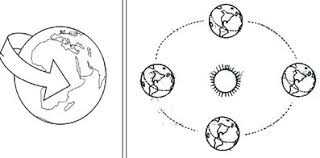 5.- ¿Te gustó lo que aprendiste hoy? ¿Para qué te puede servir conocer los movimientos de la tierra?Recuerda sacar una foto de tu trabajo y subirla a la plataforma LIRMI para poder evaluarte. Ámbito: Interacción y Comprensión del Entorno.Núcleo: Exploración del Entorno NaturalObjetivo Aprendizaje N°2: Formular conjeturas y predicciones acerca de las causas o consecuencias de fenómenos naturales que observa, a partir de sus conocimientos y experiencias previas.  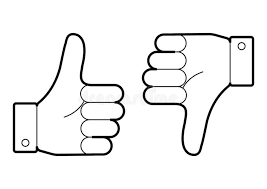 